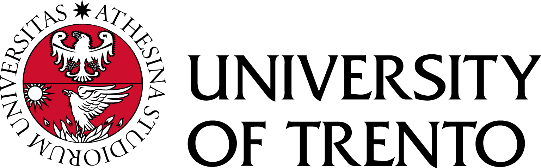 Confidential Reference FormNAME OF THE APPLICANT: ________________________________________Introduction: Applicants to the PhD programme In Agrifood and Environmental Science may provide academic references. The request is submitted directly to the referees once the applicant has filled in the “Referees” section of the online application and provided an institutional email address of the referee.For the attention of the referee: The information in this report will be considered confidential and will not be released to the applicant or anyone outside the PhD programme concerned. We are particularly interested in the applicant's ability to carry on advanced studies and research, potential for successful study in the applicant's field. We kindly ask you to address the following issues:How long have you known the applicant?On which occasion/s did you meet the applicant?List the applicant’s strengths and weaknessesA brief description of the scientific contribution made by the applicant during his/her study/workAn evaluation of the applicant’s performance relative to other studentsA comment on the applicant’s use of English (if not mother tongue)Please upload the form by the date indicated in the e-mail. Thank you in advance for your assistance.Full name of referee:		Academic position:			Institution:			Institution website:		Email: 	_____________________________________________Signature and date:		Note! Please give your written reference on official headed paper of the institution if possible.